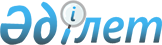 Об утверждении Правил управления бесхозяйными отходами, признанными решением суда поступившими в коммунальную собственность
					
			Утративший силу
			
			
		
					Решение Степногорского городского маслихата Акмолинской области от 21 декабря 2017 года № 6С-24/5. Зарегистрировано Департаментом юстиции Акмолинской области 9 января 2018 года № 6314. Утратило силу решением Степногорского городского маслихата Акмолинской области от 12 августа 2021 года № 7С-6/3.
      Сноска. Утратило силу решением Степногорского городского маслихата Акмолинской области от 12.08.2021 № 7С-6/3 (вводится в действие по истечении десяти календарных дней после дня его первого официального опубликования).
      В соответствии со статьей 19-1 Экологического кодекса Республики Казахстан от 9 января 2007 года, Степногорский городской маслихат РЕШИЛ:
      1. Утвердить прилагаемые Правила управления бесхозяйными отходами, признанными решением суда поступившими в коммунальную собственность.
      2. Настоящее решение вступает в силу со дня государственной регистрации в Департаменте юстиции Акмолинской области и вводится в действие со дня официального опубликования.
      "СОГЛАСОВАНО"
      21.12.2017 г. Правила управления бесхозяйными отходами, признанными решением суда, поступившими в коммунальную собственность Глава 1. Общие положения
      1. Настоящие Правила управления бесхозяйными отходами, признанными решением суда поступившими в коммунальную собственность, разработаны в соответствии с подпунктом 5) статьи 20-1 Экологического кодекса Республики Казахстан от 9 января 2007 года и определяют порядок управления бесхозяйными отходами, признанными решением суда поступившими в коммунальную собственность.
      2. Передача бесхозяйных отходов в коммунальную собственность осуществляется на основании судебного решения.
      3. Управление бесхозяйными отходами осуществляется местным исполнительным органом города.
      4. Для целей управления бесхозяйными отходами местным исполнительным органом создается комиссия (далее – комиссия).
      Органом по организации работ по управлению бесхозяйными отходами определяется государственное учреждение "Отдел жилищно-коммунального хозяйства, пассажирского транспорта и автомобильных дорог города Степногорска".
      5. Управление бесхозяйными отходами – это деятельность по оценке, учету, дальнейшему использованию, реализации, утилизации и удалению отходов. Глава 2. Порядок управления бесхозяйными отходами, признанными решением суда поступившими в коммунальную собственность
      6. Учет, хранение, оценка, дальнейшее использование бесхозяйных отходов осуществляется в соответствии с Правилами учета, хранения, оценки и дальнейшего использования имущества, обращенного (поступившего) в собственность государства по отдельным основаниям, утвержденными постановлением Правительства Республики Казахстан от 26 июля 2002 года № 833.
      7. Организация работы по безопасной утилизации и удалению невостребованных бесхозяйных отходов осуществляется местным исполнительным органом города с учетом рекомендаций комиссии в соответствии с требованиями экологического законодательства Республики Казахстан за счет средств местного бюджета.
      8. Выбор поставщика услуг по утилизации и удалению бесхозяйных отходов осуществляется в соответствии с законодательством Республики Казахстан о государственных закупках.
      9. Рекультивация территорий, на которых были размещены бесхозяйные отходы, после их реализации, утилизации и удаления, производится в соответствии с требованиями земельного законодательства Республики Казахстан. Глава 3. Заключительное положение
      10. В процессе обращения с бесхозяйными отходами соблюдаются требования, предусмотренные экологическим законодательством Республики Казахстан.
					© 2012. РГП на ПХВ «Институт законодательства и правовой информации Республики Казахстан» Министерства юстиции Республики Казахстан
				
      Председатель сессии
городского маслихата

Н.Морозова

      Секретарь городского
маслихата

Г.Копеева

      Аким города
Степногорска

А.Кумпекеев
Утверждены
решением Степногорского
городского маслихата
от 21 декабря 2017 года
№ 6С-24/5